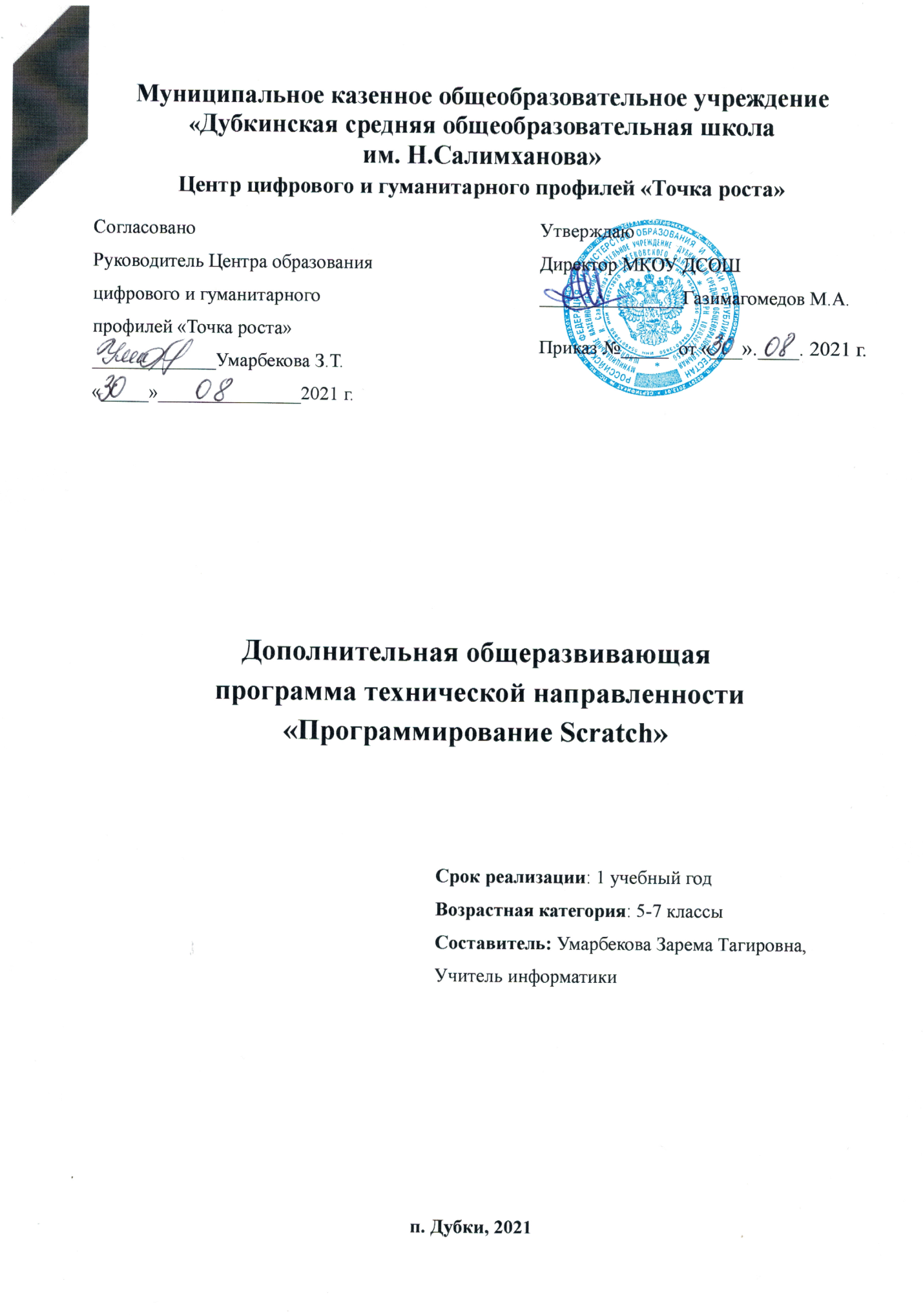 Рабочая программа «Программирование в среде Scratch» разработана на основе программы «Творческие задания в среде программирования Скретч», изданной в сборнике «Информатика. Математика. Программы внеурочной деятельности для начальной и основной школы: 3-6 класс» М.С.Цветкова, О.Б.Богомолова. – М.: БИНОМ. Лаборатория знаний, 2015.   Программа технического направления. Основной целью реализации программы является обучение программированию через создание творческих проектов по информатике. Курс развивает творческие способности учащихся, а также закладывает пропедевтику наиболее значимых тем курса информатики и позволяет успешно готовиться к участию в олимпиадах по математике и информатике.Цели и задачи программы:формирование у  обучающихся базовых представлений о языках программирования, алгоритме, исполнителе, способах записи алгоритма;изучение основных базовых алгоритмических конструкций;знакомство с понятием переменной и команды присваивания;овладение навыками алгоритмизации задачи;овладение понятиями класс, объект, обработка событий;освоение основных этапов решения задачи;формирование навыков разработки, тестирования и отладки несложных программ;знакомство с понятием проекта, его структуры, дизайна и разработки;освоение навыков планирования проекта, умение работать в группе;выработка навыков работы в сети для обмена материалами работы;предоставление возможности самовыражения в компьютерном творчестве.Общая характеристика курсаМожно ли научиться программировать играя? Оказывается, можно. Американские ученые задумывая новую учебную среду для обучения школьников программированию, стремились к тому, чтобы она была понятна любому ребенку, умеющему читать.Назначение «Scratch» в переводе с английского имеет несколько значений. Это и царапина, которую оставляет Котенок – символ программы, и каракули, символизирующие первый, еще неуклюжий самостоятельный опыт, и линия старта. Со Скретчем удобно стартовать. Сами разработчики характеризуют программу так: «Скретч предлагает низкий пол (легко начать), высокий потолок (возможность создавать сложные проекты) и широкие стены (поддержка большого многообразия проектов)».Подобно тому, как дети, только-только начинающие говорить, учатся складывать из отдельных слов фразы, и Скретч обучает из отдельных кирпичиков-команд собирать целые программы.Скретч приятен «на ощупь». Его блоки, легко соединяемые друг с другом и так же легко, если надо, разбираемые, сделаны явно из пластичных материалов. Они могут многократно растягиваться и снова ужиматься без намека на изнашиваемость. Скретч зовет к экспериментам! При этом важной особенностью этой среды является то, что в ней принципиально невозможно создать неработающую программу.В Скретче можно сочинять истории, рисовать и оживлять на экране придуманные персонажи, создавать презентации, игры, в том числе интерактивные, исследовать параметрические зависимости.Поскольку любой персонаж в среде Скретч может выполнять параллельно несколько действий – двигаться, поворачиваться, изменять цвет, форму и т.д., юные скретчисты учатся мыслить любое сложное действие как совокупность простых. В результате они не только осваивают базовые концепции программирования (циклы, ветвления, логические операторы, случайные числа, переменные, массивы), которые пригодятся им при изучении более сложных языков, но и знакомятся с полным циклом решения задач, начиная с этапа описания идеи и заканчивая тестированием и отладкой программы.Скретч легко перекидывает мостик между программированием и другими школьными науками. Так возникают межпредметные проекты. Они могут сделать наглядными понятия отрицательных чисел и координат или, например, уравнения плоских фигур, изучаемых на уроках геометрии. В них оживут исторические события и географические карты. А тесты по любым предметам сделают процесс обучения веселым и азартным.Скретч – свободно распространяемая программа. Она одинаково устанавливается в Windows, в Macintosh, в Ubuntu.Скретч создали американцы Митч Резник и Алан Кей. На русский язык программа переведена доцентом Нижегородского университета Евгением Патаракиным.Адресат программы. Программа рассчитана на учащихся в возрасте от 10 до 15 лет.Объём программы – Программа рассчитана на 76 учебных часов.Форма обучения – очная, групповая (занятия в группах по 15 -20 человек).Срок освоения программы – 1 учебный год, 38 учебных недельРежим занятий. Занятия проходят 1 раза в неделю по 2 часа.Результаты освоения курсаВ ходе изучения курса в основном формируются и получают развитие следующиеууд :Предметные формирование умений формализации и структурирования информации, умения выбирать способ представления данных в соответствии с поставленной задачей с использованием соответствующих программных средств обработки данных;формирование навыков и умений безопасного и целесообразного поведения при работе с компьютерными программами и в Интернете, умения соблюдать нормы информационной этики и права.Личностныеформирование ответственного отношения к учению;формирование коммуникативной компетентности в общении и сотрудничестве со сверстниками, детьми старшего и младшего возраста, взрослыми в процессе образовательной, творческой и других видов деятельности.Метапредметныеумение самостоятельно планировать пути достижения целей, осознанно выбирать наиболее эффективные способы решения учебных и познавательных задач;умение соотносить свои действия с планируемыми результатами, осуществлять контроль своей деятельности в процессе достижения результата;умение оценивать правильность выполнения учебной задачи, собственные возможности ее решения;умение создавать, применять и преобразовывать знаки и символы, модели и схемы для решения учебных и познавательных задач;владение основами самоконтроля, самооценки, принятия решений и осуществления осознанного выбора в учебной и познавательной деятельности;умение организовывать учебное сотрудничество и совместную деятельность с учителем и сверстниками; работать индивидуально и в группе;формирование и развитие компетентности в области использования информационно-коммуникационных технологий.Регулятивные Обучающийся научится:целеполаганию, включая постановку новых целей, преобразование практической задачи в познавательную;самостоятельно анализировать условия достижения цели на основе учета выделенных учителем ориентиров действия в новом учебном материале;планировать пути достижения целей;уметь самостоятельно контролировать свое время и управлять им.Коммуникативные Обучающийся научится:устанавливать и сравнивать разные точки зрения, прежде чем принимать решения и делать выбор;аргументировать свою точку зрения, спорить и отстаивать свою позицию не враждебным для оппонентов образом;задавать вопросы, необходимые для организации собственной деятельности и сотрудничества с партнером;осуществлять взаимный контроль и оказывать в сотрудничестве необходимую взаимопомощь.Познавательные Обучающийся научится:создавать и преобразовывать модели и схемы для решения задач;осуществлять выбор наиболее эффективных способов решения задач в зависимости от конкретных условий;давать определение понятиям;устанавливать причинно-следственные связи;осуществлять логическую операцию установления родовидовых отношений, ограничение понятия;обобщать понятия — осуществлять логическую операцию перехода от видовых признаков к родовому понятию, от понятия с меньшим объемом к понятию с большим объемом;строить логическое рассуждение, включающее установление причинно-следственных связей.Полученные навыки работы в Scratch будут полезны в практической деятельности: помогут школьникам освоить азы алгоритмизации и программирования, будут применяться при создании и исследовании компьютерных моделей по школьным дисциплинам, помогут при изучении таких школьных дисциплин, как «Математика», «Музыка», «Изобразительное искусство», а также для более серьезного изучения программирования в старших классах.	Работа с Интернет-сообществом скретчеров позволит освоить навыки информационной деятельности в глобальной сети: размещение своих проектов на сайте, обмен идеями с пользователями интернет-сообщества, овладение культурой общения на форуме.СодержаниеЗнакомство со средой Scratch (5 ч.)Ознакомление с учебной  средой программирования Скретч. Элементы окна среды программирования. Спрайты. Хранилище спрайтов. Понятие команды. Разновидности команд. Структура и составляющие скриптов - программ, записанных языком Скретч. Понятие анимации. Команды  движения и вида. Анимация движением и изменением вида спрайта.Создание самого простого проекта, его выполнения и сохранения. Хранилище проектов.  Создание и редактирование скриптов. Перемещение и удаление спрайтов.Ученикописывает:интерфейс среды программирования Скретч;понятие программного проекта;методику создания, сохранения и выполнения проекта;понятие спрайта, как управляемого графического объекта;понятие скрипта, как программы управления спрайтом;понятие события;методику редактирования скриптов;понятие команды;понятие стека, как последовательности команд;понятие команд управления, вида и движения;общую структуру Скретч-проекта; приводит примеры:команд в языке программирования Скретч; умеет:открывать среду программирования;создавать новый проект, открывать и хранить проекты;запускать разработанный Скретч-проект;пользоваться элементами интерфейса среды программирования;открывать и закрывать окна инструментов, которые есть в среде программирования Скретч;перемещать, открывать и удалять спрайты;редактировать скрипты за предоставленным образцомреализовать самые простые алгоритмы перемещения спрайтов в виде скриптов среды программирования Скретч; понимает:содержание скриптов, записанных языком программирования Скретч та суть событий, которые происходят во время выполнения скрипта.Управление спрайтами. Координатная плоскость (4 ч.)Создание спрайтов, изменение их характеристик (вида, размещения).  Графический редактор Скретч. Понятие о событиях, их активизации и обработке. Понятие сцены, налаживания вида сцены. Обработка событий сценыУченикописывает:процесс создания спрайтов;назначение элементов управления спрайтов;процесс добавления спрайта;процесс активации события и ее обработки; называет:параметры спрайта; умеет:создавать и редактировать спрайтыназывать спрайт, задавать ему место на сцене;налаживать сценуНавигация в среде Scratch. Управление командами (51 ч.)Величины и работа с нимиПонятие переменной и константы.  Создание переменных. Предоставление переменным значений, пересмотр значений переменных. Команды предоставления переменных значений. Использование переменныхУченикописывает:понятие переменной, ее имени и значения;понятие константы;правила создания переменные;использование команд предоставления значений;способы пересмотра значений переменных;  называет:параметры спрайтов и Сцены;датчики среды программирования Скретч; умеет: создавать переменные;использовать датчики для предоставления значений переменным и управления параметрами спрайтов и сцены;предоставлять переменным значений параметров спрайтов и участков сцены, других переменных;передавать командам управления значения переменные, параметры спрайтов и сцены;осуществлять обмен значениями между двумя переменными;руководить отображением значений переменных;использовать слайдеры для предоставления переменным значенийАрифметические операции и выражения Понятие операции и выражения.  Арифметические операции . Основные правила построения, вычисления и использования выражений. Присвоение значений выражений переменным. Понятие локальной и глобальной переменной. Генератор псевдослучайных чиселУченикописывает: понятие операции и операнда;способы использования операций в программе;понятие выражения;приоритет операций и порядок вычисления значений выражений;порядок записи выражений;назначение генератора псевдослучайных чисел;приводит примеры:арифметических выражений;умеет: записывать языком программирования Скретч арифметические выражения;использовать в выражениях переменные пользователя и ссылки на атрибуты спрайтов и сцены;придавать значение выражений переменным;использовать генератор псевдослучайных чисел;Команды ветвления Понятие условия. Формулировка условий. Операции сравнения. Простые и составлены условия. Алгоритмическая конструкция ветвления. Команды ветвления Если..., Если...Иначе.... Выполнение скриптов с ветвлениями. Вложенные команды ветвленияУченикописывает:понятие условия, значений «истинность»  и «ложь»;использование логических операций И, Или, Не;порядок записи составных условий;алгоритмические конструкции ветвлений разных видов,  их обозначения на блок-схемах; создание команд ветвления разных видов;создание вложенных ветвлений;умеет: записывать языком программирование Скретч простые и составные логические выражения;конструировать алгоритмы с разными видами ветвлений и строить соответствующие блок-схемы;создавать скрипты с простыми и вложенными ветвлениями;создавать проекты, которые требуют проверки соответствия параметров спрайта или среды определенной величине;создавать проекты, которые предусматривают выбор варианта поведения спрайта в зависимости от выполнения определенного условия;анализировать ход выполнения скриптов, которые имеют команды ветвленияКоманды повторенияКоманда повторения и ее разновидности: циклы с известным количеством повторений, циклы с предусловием и постусловием.  Команды повторения в Скретче: Повторить..., Всегда если..., Повторять пока... . Вложенные циклы. Операторы прерывания циклов.Ученикописывает:разные виды команд повторения и способ их изображения на блок-схеме;порядок выбора оптимальной для данного случая команды повторения;порядок использования разных команд повторения; объясняет:отличие между командами повторений с предусловием, постусловием и известным количеством повторений; умеет:составлять скрипты, в которых используются конструкции повторения;использовать циклы для создания анимации;использовать вложенные циклы Обмен сообщениями между скриптамиПонятие сообщения. Передача сообщения, запуск скриптов при условии получения сообщения вызова.  Обмен данными между скриптами.Ученикописывает: понятие сообщения ;команды передачи сообщения и запуска скриптов при условии получения сообщения;принцип обмена данными между скриптами; объясняет отличие:между командами передачи сообщения разных видов; умеет:вызывать запуск скриптов передачей им сообщений;передавать между скриптами значение параметру;применять вызовы скриптов во время создания проектов, в которых многократно выполняются одинаковые последовательности команд;Программируемое построение графических изображений Команды рисования.  Создание проектов с программируемым построением изображений на сцене путем перемещением спрайтов.  Использование команды Штамп.Ученикописывает: способ программируемого построения изображений;команды рисования в Скретче; объясняет отличие:между программируемым рисованием и построением изображения в графическом редакторе;умеет:создавать скрипты для построения изображений;использовать команду Штамп;передавать между скриптами значение параметра.Списки Понятие списка. Создание списков. Понятие индекса, как номера элемента списка. Предоставление значений элементам списка и отображения его содержания. Поиск необходимых данных в списке. Вычисление итоговых показателей для списка. Вычисление   итоговых  показателей  для элементов списка, которые отвечают определенным критериям. Алгоритмы сортировки списков.Ученикописывает:понятие списка, как одномерного массива;правила создание списков в Скретче;понятие индекса элемента списка и порядок обращения к элементу списка за его индексом;правила введение/выведение значений элементов списка;алгоритм поиска необходимых данных в списке;алгоритмы вычисления итоговых показателей для списка и для тех его элементов, которые отвечают заданным критериям; умеет:создавать в Скретч-проектах списки (одномерные массивы);предоставлять и считывать значение элементов списка;реализовать в Скретч алгоритмы поиска данных в списке, которые удовлетворяют определенному условию;  вычисление итоговых показателей для всего списка и для тех его элементов, которые отвечают заданным критериям;реализовать самые простые алгоритмы упорядочивания элементов списка;Создание игры (2 ч.)Разработка и создание небольшой программы с использованием заранее подготовленных материалов. Тестирование и отладка проекта. Защита проектаУченикописывает:понятие игры;понятие отладки проекта. умеет:разрабатывать и создавать простейшую логическую игру;проводить тестирование игры с последующим исправлением допущенных логических неточностей.представлять публично проект.Создание тестов (2 ч.)Разработка и создание теста с использованием заранее подготовленных материалов. Тестирование и отладка проекта. Защита проектаУченикописывает:понятие игры;понятие отладки проекта. умеет:разрабатывать и создавать простейшую логическую игру;проводить тестирование игры с последующим исправлением допущенных логических неточностей.представлять публично проект.Публикация проектов (8 ч.)Использование заимствованных кодов и объектов, авторские права. Правила работы в сети. Дизайн проекта. Работа со звуком. Основные этапы  разработки проекта.Ученикописывает:понятие авторского права;правила работы в сети;правила публикации проектов в сети;этапы разработки проекта. умеет:разрабатывать дизайн проекта;публиковать проект в сети;оформлять проект звуковым сопровождением;вести работу в соответствии с этапами разработки проекта.Резерв (4 ч.)Тематическое планирование№  занятияТема занятияДатапланДата фактЗнакомство со средой ScratchЗнакомство со средой ScratchЗнакомство со средой ScratchЗнакомство со средой ScratchПонятие спрайта и объекта. Техника безопасности и правила поведения в компьютерном классеСоздание и редактирование спрайтов и фонов для сценыПользуемся помощью ИнтернетаПоиск, импорт и редакция спрайтов и фонов из ИнтернетаПоиск, импорт и редакция спрайтов и фонов из ИнтернетаУправление спрайтами. Координатная плоскостьУправление спрайтами. Координатная плоскостьУправление спрайтами. Координатная плоскостьУправление спрайтами. Координатная плоскостьУправление спрайтами: команды Идти, Повернуться на угол, Опустить перо, Поднять перо, ОчиститьКоординатная плоскостьТочка отсчета, оси координат, единица измерения расстояния, абсцисса и ординатаТочка отсчета, оси координат, единица измерения расстояния, абсцисса и ординатаНавигация в среде Scratch. Управление командамиНавигация в среде Scratch. Управление командамиНавигация в среде Scratch. Управление командамиНавигация в среде Scratch. Управление командамиОпределение координат спрайта. Команда Идти в точку с заданными координатамиСоздание проекта «Кругосветное путешествие Магеллана»Команда Плыть в точку с заданными координатамиСоздание проекта «Кругосветное путешествие Магеллана» (продолжение)Режим презентацииПонятие циклаКоманда ПовторитьРисование узоров и орнаментовКонструкция Всегда. Создание проектов «Берегись автомобиля!» и «Гонки по вертикали». Команда Если край, оттолкнутьсяОриентация по компасу. Управление курсором движенияКоманда Повернуть в направленииПроект «Полет самолета»Спрайты меняют костюмыАнимацияСоздание проекта «Осьминог»Создание проекта «Девочка, прыгающая через скакалку»Создание проекта «Бегущий человек»Создание мультипликационного сюжета «Кот и птичка»Создание мультипликационного сюжета «Кот и птичка»Соблюдение условий. СенсорыБлок Если. Управляемый стрелками спрайтСоздание коллекции игр «Лабиринт»Создание коллекции игр «Кружащийся котенок»Пополнение коллекции игр: «Опасный лабиринт»Составные условия. Проекты «Хождение по коридору», «Слепой кот», «Тренажер памяти»Датчик случайных чиселПроекты «Разноцветный экран», «Хаотичное движение», «Кошки-мышки», «Вырастим цветник»Циклы с условиемПроект «Будильник»Запуск спрайтов с помощью мыши и клавиатурыПроекты «Переодевалки» и «Дюймовочка»Самоуправление спрайтовОбмен сигналамиБлоки Передать сообщение и Когда я получу сообщениеПроекты «Лампа» и «Диалог»Доработка проектов «Магеллан», «Лабиринт»Датчики. Проекты «Котенок-обжора», «Презентация»Переменные. Их созданиеИспользование счетчиковПроект «Голодный кот»Ввод переменных. Проект «Цветы»Доработка проекта «Лабиринт» - запоминание имени лучшего игрокаВвод переменных с помощью рычажкаПроекты «Цветы» (вариант 2)Проекты «Правильные многоугольники»Список как упорядоченный набор однотипной информацииСоздание списков. Добавление и удаление элементовПроекты «Гадание», «Назойливый собеседник»Поиграем со словами. Строковые константы и переменныеОперации со строкамиСоздание игрыСоздание игрыСоздание игрыСоздание игрыСоздание игры «Угадай слово»Создание игры «Угадай слово»Создание тестовСоздание тестовСоздание тестовСоздание тестовСоздание тестов – с выбором ответа и безСоздание тестов – с выбором ответа и безПубликация проектовПубликация проектовПубликация проектовПубликация проектовСоздание проектов по собственному замыслуСоздание проектов по собственному замыслуСоздание проектов по собственному замыслуРегистрация в Скретч-сообществе. Публикация проектов в сетиСоздание и защита итогового проектаСоздание и защита итогового проекта